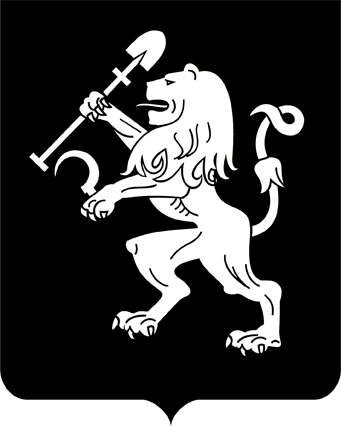 АДМИНИСТРАЦИЯ ГОРОДА КРАСНОЯРСКАПОСТАНОВЛЕНИЕОб утверждении тарифов (цен) на услуги (работы) с применением машин и механизмов муниципального предприятия города Красноярска «Управление зеленого строительства»На основании решения городской комиссии по рассмотрению            тарифов (цен) (протокол от 12.03.2021 № 3), в соответствии с решением Красноярского городского Совета от 22.12.2006 № 12-263 «О порядке установления тарифов (цен) на услуги (работы) муниципальных предприятий и учреждений», руководствуясь статьями 41, 58, 59, 66 Устава города Красноярска,ПОСТАНОВЛЯЮ:1. Утвердить муниципальному предприятию города Красноярска «Управление зеленого строительства» тарифы (цены) на услуги              (работы) с применением машин и механизмов согласно приложению.2. Признать утратившим силу постановление администрации          города от 14.10.2019 № 759 «Об утверждении тарифов (цен) на услуги (работы) с применением машин и механизмов муниципального предприятия города Красноярска «Управление зеленого строительства».3. Настоящее постановление опубликовать в газете «Городские новости» и разместить на официальном сайте администрации города.Глава города							                  С.В. ЕреминПриложениек постановлениюадминистрации городаот ____________ № _______ТАРИФЫ (ЦЕНЫ)на услуги (работы) с применением машин и механизмов муниципального предприятия города Красноярска «Управление зеленого строительства»07.04.2021№ 232№ п/пНаименование видов услуг (работ)/наименование техникиМаркаТариф (цена)без НДС, руб./час1234I. Перевозка грузовI. Перевозка грузовI. Перевозка грузовI. Перевозка грузов1Автомобиль грузовой – прочий (с подъемным устройством)MMS CANTER1 060,02СамосвалКАМАЗ 45143-151 335,03СамосвалКАМАЗ 65201 505,04Автомобиль грузовой (бортовой)ГАЗ 27845к940,05Автомобиль грузовой (бортовой)АБ-47416Н ЗИЛ 4329321 105,06Автомобиль грузовой (бортовой)АБ-47411 ЗИЛ 433362 1 105,07Автомобиль грузовой с бортовой платформойГАЗ Газель 330232845,08Автомобиль грузовой (бортовой)TOYOTA TOYOACE895,09Самосвал450650925,010СамосвалГАЗ-САЗ-35071925,011СамосвалКАМАЗ 65115-D31 505,012СамосвалКАМАЗ 432551 295,013ТракторБеларус – 320-Ч.4		935,0II. Разработка грунтовII. Разработка грунтовII. Разработка грунтовII. Разработка грунтов14Экскаватор-погрузчикJCB4CXS15H2WM1 865,0III. Обработка грунтовIII. Обработка грунтовIII. Обработка грунтовIII. Обработка грунтов15Трактор гусеничный«Агромаш» 90 ТГ2 045,016ТракторБеларус 82.11 155,0IV. Планировка и профилирование площадейIV. Планировка и профилирование площадейIV. Планировка и профилирование площадейIV. Планировка и профилирование площадей17АвтогрейдерГС-14.022 260,018ТракторБеларус 82.11 155,0V. Поднятие, транспортировка и укладка грузовV. Поднятие, транспортировка и укладка грузовV. Поднятие, транспортировка и укладка грузовV. Поднятие, транспортировка и укладка грузов19ПогрузчикАМКОДОР 211 Е 1 565,020ПогрузчикАМКОДОР 332С4 2 350,021ПогрузчикБОБКЭТ S-3001 555,022ПогрузчикБОБКЭТ S-6501 610,0VI. Перевозка людейVI. Перевозка людейVI. Перевозка людейVI. Перевозка людей23Автомобиль легковойШевроле Нива770,024АвтобусПАЗ 434-051 100,025Автомобиль легковойГАЗ 31105780,0VII. Строительно-монтажные, погрузочно-разгрузочные работыVII. Строительно-монтажные, погрузочно-разгрузочные работыVII. Строительно-монтажные, погрузочно-разгрузочные работыVII. Строительно-монтажные, погрузочно-разгрузочные работы26Кран автомобильныйКС-35714 К-31 625,0VIII. Высотные работыVIII. Высотные работыVIII. Высотные работыVIII. Высотные работы27АвтогидроподъемникВС-22.02 ГАЗ-33091 495,028Автомобильный подъемник481241 (ПСС-131.18Э на шасси 3897-0000010-09)1 250,029АвтогидроподъемникАГП Чайка-Сервис 27845R 1 755,0IX. Мойка улиц, поливка, доставка водыIX. Мойка улиц, поливка, доставка водыIX. Мойка улиц, поливка, доставка водыIX. Мойка улиц, поливка, доставка воды30Автомобиль поливомоечныйКО-713Н-04 на шасси ЗИЛ- 4945601 250,0X. Перевозка, погрузка грузовX. Перевозка, погрузка грузовX. Перевозка, погрузка грузовX. Перевозка, погрузка грузов31Автомобиль бортовой с краном манипулятором6712561 835,032Автомобиль грузовой (бортовой) с манипуляторомHINO RANGER1 835,0XI. Уборка улицXI. Уборка улицXI. Уборка улицXI. Уборка улиц33Машина коммунально-уборочнаяМУП-351П1 500,034Машина коммунальнаяМК-1500М22 160,035Автомобиль специальный692113 (ДМК-80)2 085,036ТракторМТЗ-821 100,037Подметально-уборочная машинаВКМ 20202 020,0XII. Погрузка и вывоз мусораXII. Погрузка и вывоз мусораXII. Погрузка и вывоз мусораXII. Погрузка и вывоз мусора38МусоровозМКЗ-33300 на шасси МАЗ-4380431 715,0